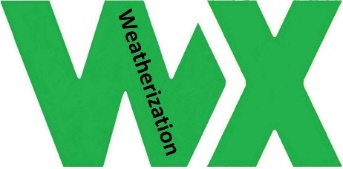 COVID-19 Pandemic/Infectious Disease ChecklistAgency InformationAgency Name:    South Central Community Action ProgramAddress:               1500 W. 15th St. Bloomington, In 47404Phone Number:  812-339-3447Date:   _______________________Checklist: Initial pleaseScreening questionsHas anyone in the household tested positive for COVID-19? If so, how long ago?Has anyone in the household experienced fever, cough or shortness of breath in the last two weeks?Has anyone in the household been in contact with someone with above symptoms in the last two weeks?Notes:Client name: ____________________________Job number:  _______________________________Covid-19 Screening Questions asked – see belowIf client answer is YES to any question, defer unit for at least 30 days.Unit deferred due to screening or client requestDate for deferral follow-up _________________Social distancing of 6’ is possible for unitFollow guidelines: No handshaking etc.Use of physical containment barrier necessaryIsolate client in a room or create temporary barriers to isolate clients i.e. zip wall Followed proper protocol for maintenance and disposal of PPETo prevent cross contaminationSafety protocols for document handling followedClient uses own pen; hand sanitizerTools and equipment used in unit sanitized following completionTo prevent cross contaminationAll crew members sanitized hands prior to touching vehicle surfacesTo prevent cross contaminationWashed hands upon return to shop/officeTo prevent cross contaminationBy client request or other reason, final inspection deferredDate deferral to expire ___________________Date inspection completed __________________Job safety analysis complete and in file